附件1活动安排一、“大学生在行动”20周年纪念活动2022年是“大学生在行动”（原“千乡万村环保科普行动”）开展20周年，中国环境科学学会将结合2022年“大学生在行动”启动仪式，联合各相关参与单位同期举办20周年纪念活动，时间暂定6月中旬。1．主题征稿。面向参与大学生在行动活动参与单位和个人，围绕20年来开展活动的情况、取得的成果、积累的经验、个人的成长、对活动的感受建议等，开展主题征稿。所有来稿要求原创，不涉及政治、宗教、民族等敏感话题，文章字数约3000字，来稿请附上单位或个人信息，每篇文章可附图3~6张，图片要求主题清晰、大小不小于1M，稿件在中国环境科学学会科普杂志《环境与生活》专栏刊登（投稿邮箱：huanjysh2007@sina.com）。时间截止到5月31日。2．微祝福征集。面向全社会公众开展微感言、微祝福征集活动，以一张图一句话的形式，讲述成绩、畅谈愿景、表达祝福等，扫描下方二维码或点击链接（https://h.rrxiuh5.cc/ v/nfc4af?v= 1）参加活动。微祝福开展投票活动，票数较高的祝福语，将在20周年纪念活动上进行展示。时间截止到5月31日。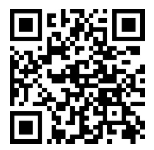 二、2022年“大学生在行动”活动1．线上注册所有参加活动的组织、志愿者须完成在线注册，队伍组建，线上发起活动等内容，系统自动统计参加志愿活动时长，未完成注册者不予发放活动证书。时间截止到5月31日。2．启动仪式采用线上线下相结合的方式开展，线上开通直播通道，线下组织全国地方环境科学学会、高等院校活动负责人及大学生志愿者代表参加现场启动，同期举办20周年纪念活动，时间暂定6月中旬。3．志愿者培训在启动仪式上，中国环境科学学会组织开展全国大学生在行动志愿者培训，同时鼓励地方省环境科学学会、高校团委，在本省、本校开展线上、线下的志愿服务活动培训，包括生态环境基础知识、科普活动形式、志愿精神、安全防护等方面内容，提升大学生志愿者队伍的服务意识和服务能力。时间截止到6月30日。4．活动开展（1）低碳志愿服务农村行在农村，开展调查问卷、集市宣讲、专题培训、资料发放、等活动，向农民传播生态种植、生态养殖技术、理念，推进农业绿色发展；向老人传播资源回收、再生产品的意义、模式，推进农村空巢老人环保养老；向留守儿童传播认识自然、节约资源的知识、理念，推进儿童低碳意识养成。时间截止到9月30日。（2）低碳文化宣传社区行在社区，开展集中讲座、展览展示、资料发放等活动，向居民传播健康、自然、安全的低碳生活方式，宣传低碳生活新概念，弘扬生态文化新理念，倡导居民形成绿色低碳、简约适度的健康生活方式。时间截止到9月30日。（3）低碳科技教育校园行在大中小学校，开展自然教育、知识讲座、环保短剧、知识竞赛等活动，向学生传播绿色低碳知识，倡议学生践行低碳生活方式，争做节能使者，争当低碳先锋，促进学生树立正确的人生观、资源观、环境观以及绿色可持续发展理念，用实际行动助力碳达峰碳中和。时间截止到9月30日。（4）低碳生产宣贯企业行在企业，开展政策咨询、培训讲座、座谈交流、问卷调研等活动，向企业传播节能减排、减污降碳低碳生产理念，号召企业积极推进绿色低碳重大科技研究与推广应用，倡导低碳生产，深耕绿色发展，打造低碳、环保、绿色企业。时间截止到9月30日。（5）全国大学生绿化科普志愿行根据中国环境科学学会大学生线上知识问答活动安排，助力社会形成良好的节能绿化氛围，活动通知另发。（6）低碳行为全民“碳”讨微博加入“低碳科普志愿行”超话社区（扫描下方二维码），走进低碳“社区”，随时随地发表自己的低碳宣言、低碳行动、低碳感言、低碳作品、低碳故事等，在网络上营造全民低碳的良好氛围。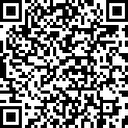 （7）百城清洁志愿行线上：微信搜索“垃圾归位计划”或扫描下发二维码登录小程序，随时随地开展清捡垃圾活动，用积分换取爱心捐赠，用行动诠释责任担当（参与者可获得电子证书，积分高者将被邀请参加公益捐赠活动）。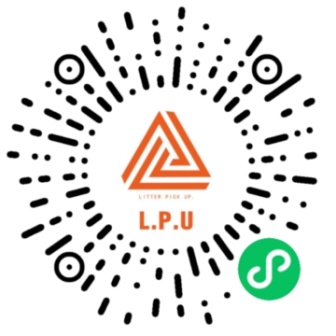 线下：在启动仪式上，开展“百城清洁，全民追圾”公益跑示范活动，通过边跑边捡垃圾的形式，呼吁公众垃圾归位，共建清洁美丽世界。三、生态环境科普调研活动组织高校在校大学生团队，围绕“碳中和与碳达峰”“生物多样性”“环境与健康”等主题开展生态环境科普调研活动，形成调研报告，为下一步开展生态环境科普工作提供支撑。附件22022年四川省“大学生在行动”环保科普志愿服务活动计划书小分队名称：                               指导教师：                                 活动负责人：                               活动联系人：                               联系电话：           邮箱：              四川省环境科学学会制表2022年一、活动方案备注：生态环境科普调研活动方案为选填，如涉及生态环境科普调研活动才填写，不涉及只填写生态环境科普宣传活动方案即可。团队成员信息备注：如有更多团队成员，可增加表格行数。三、单位意见备注：单位意见处，由学校或学院（系）出具意见并盖章。附件3线上注册操作说明1．指导教师注册（1）组织注册。搜索关注“科技志愿服务”微信公众号，点击菜单“组织”-“注册”，或搜索网址（https://www.stvs.org.cn/）进行注册。“组织名称”填写示例“2022大学生在行动+四川省+高校+服务队名称”主管单位类型选择“全国学会”，主管单位填写“中国环境科学学会”，服务类别选择“科普讲解、其他”，其余信息填写完成；（2）活动发起。点击“组织”-“活动发布”，活动名称格式“2022大学生在行动+活动名称”，活动时间地点应尽量详细。其余按需填写。2．大学生志愿者注册（1）个人注册。搜索关注“科技志愿服务”公众号，点击菜单栏“志愿者”-“注册”，填写相关信息，提交完成；（2）加入组织。点击“加入组织”，搜索“大学生在行动”，在搜索结果中勾选“中国环境科学学会大学生在行动服务队”以及大学生所在高校的服务队，即可完成注册；（3）线上报名。点击“志愿者”-“活动报名”，选择指导教师注册发起的活动，立即报名。（一）生态环境科普宣传活动方案（包括活动组织、活动对象、时间地点、活动形式、活动内容、预期效果、活动保障、宣传推广等）生态环境科普调研活动方案（包含调查主题、调查目的、调查对象、调查方法、调查程序、调查内容、进度安排、预期成果、调查经费预算等）指导老师所在院系所在院系性别性别出生年月职务/职称职务/职称联系电话联系电话负责人所在院系所在院系性别性别在读年级联系电话联系电话邮箱邮箱身份证号码通讯地址通讯地址其他成员信息其他成员信息其他成员信息其他成员信息其他成员信息其他成员信息其他成员信息其他成员信息其他成员信息其他成员信息序号姓名性别性别学院（系）学院（系）身份证号码身份证号码联系电话联系电话123456789101112131415                                                          单位公章                                    2022年   月   日    